Danish National First to be Convicted Under Malaysia's Fake News Law   A Malaysian court convicted a Danish citizen on Monday for inaccurate criticism of police on social media, the first person to be prosecuted under a new law against fake news. Salah Salem Saleh Sulaiman, was charged with spreading false news after he posted a video on YouTube accusing police of taking 50 minutes to respond to distress calls following the shooting of a Palestinian lecturer on April 21. 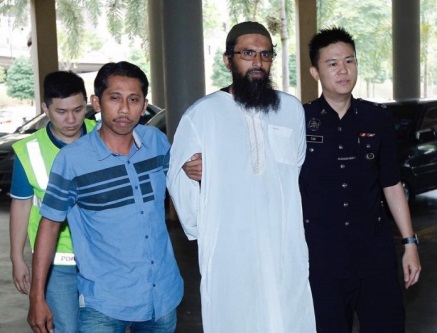 Reuters 4.30.18https://www.reuters.com/article/us-malaysia-palestinian-fakenews/danish-national-first-to-be-convicted-under-malaysias-fake-news-law-idUSKBN1I10I9?utm_source=API+Need+to+Know+newsletter&utm_campaign=f83761bdd8-EMAIL_CAMPAIGN_2018_05_01&utm_medium=email&utm_term=0_e3bf78af04-f83761bdd8-31697553Image credit:http://conceptnewscentral.com/wordpress/wp-content/uploads/2018/04/Salah-Salem-Saleh-Sulaiman-fr-BHO-696x529.jpg